ПОЛОЖЕНИЕо региональном конкурсе видеообращений по безопасности дорожного движения «Регион38 – за жизнь!»ИркутскОбщие положения.Общие положенияНастоящее положение определяет цели, задачи и порядок проведения регионального конкурса видеообращений по безопасности дорожного движения «Регион38 – за жизнь!» (далее - Конкурс). Конкурс проводится в рамках реализации регионального проекта «Безопасность дорожного движения» подпрограммы «Повышение безопасности дорожного движения в Иркутской области» Государственной программы Иркутской области «Обеспечение комплексных мер противодействия чрезвычайным ситуациям природного и техногенного характера, построение и развитие аппаратно-программного комплекса «Безопасный город».Организаторы конкурса - Министерство образования Иркутской области; УГИБДД ГУ МВД России по Иркутской области, региональный центр по профилактике детского дорожно-транспортного травматизма «Лаборатория безопасности» ГАУ ДО ИО «Центр развития дополнительного образования детей».2. Цели и задачи Конкурса2.1 Цель: повышение эффективности работы по профилактике детского дорожно-транспортного травматизма, воспитание законопослушных сознательных участников дорожного движения.2.2. Задачи:предупреждение детского дорожно-транспортного травматизма;активизация внимания общественности к проблеме аварийности на дорогах с участием детей; привлечение к участию в пропаганде правил безопасного поведения на дорогах и безопасного участия в дорожном движении;консолидация усилий государственной власти и общества для решения задач в области сохранения жизни и здоровья несовершеннолетних;повышение профессионального уровня и качества информационных материалов по безопасности дорожного движения;выявление и популяризация наиболее эффективных форм пропаганды дорожной безопасности с привлечением общественности;правовое воспитание населения, профилактика правонарушений в сфере безопасности дорожного движения;подготовка материалов для проведения пропагандистских кампаний, направленных на формирование у участников дорожного движения стереотипов законопослушного поведения.  Сроки проведения КонкурсаКонкурс проводится в заочном формате с 15 декабря 2021 года по 19 февраля 2022 года.Заявки на участие, согласия на обработку персональных данных (активная ссылка на заполненное согласие участника), видеообращение (активная ссылка на видеообращение) вставляются в поля электронной формы по ссылке. На каждого участника заявка (электронная форма) заполняется отдельно.  https://clck.ru/ZFP3h    до 19. 02.2022 г.Данные ссылки набирать вручную в адресной строке браузера или использовать Qr-коды. 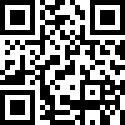 Бланк согласия (Приложение №1), также можно скачать по ссылкеhttps://clck.ru/ZFGmt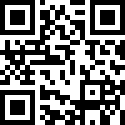 Обратите внимание: согласие на обработку персональных данных участника, не достигшего 14 лет, заполняется одним из родителей (законным представителем)!ссылка на заполненные согласия всех участников вставляется в одно из полей заявки в гугл форме.С возникшими вопросами можно обращаться на e-mail: laboratoryabezopasnosti38@mail.ruКонтактное лицо: Рудницкая-Супрун Ирина Сергеевна, т.: 8(3952)348-7794. Условия проведения конкурсаВ Конкурсе допускается участие неограниченного количества видеороликов от каждого из участников. Язык исполнения видеоролика – русский.Не принимаются к участию в Конкурсе видеоролики рекламного характера, не относящиеся к тематике Конкурса, а также работы, оскорбляющие достоинства и чувства других людей.Итоги Конкурса проводятся по категориям участников: дети (5-6 лет; 7-9 лет; 10-14 лет; 15-18 лет);педагогические работники, сотрудники подразделения Госавтоинспекции МВД России.Требования к видеоролику: разрешение не менее 1920*1080 пикселей, исходный файл в формате .mp4 (.avi), продолжительность основного видеоролика не более 120 секунд. Отдельно требуется оформление титульной заставки видеоролика продолжительностью 5 секунд с указанием данных автора (-ов): ФИО, место работы/учебы, территории (пример Иванов Иван Иванович, МБОУ СОШ №1, Усольский район)В видеообращении не могут использоваться статичные фотографии. Принимаются как индивидуальные, так и коллективные работы.5.	Порядок рассмотрения конкурсных материаловМатериалы, представленные на Конкурс, обратно не возвращаются и не рецензируются. Критериями Конкурса для оценки материалов являются:соответствие материалов целям и задачам Конкурса;возможность использования материалов педагогическими работниками и сотрудниками подразделений по пропаганде безопасности дорожного движения Госавтоинспекции в работе с несовершеннолетними по данной проблематике;степень влияния (сила воздействия) материала на формирование у обучающихся позитивной установки на соблюдение правил дорожного движения;новизна и оригинальность подачи информации;выразительность и доступность информации.Материалы, представленные на Конкурс, могут быть использованы в средствах массовой информации, при подготовке программ, посвященных деятельности Госавтоинспекции, а также для подготовки методических изданий по тематике Конкурса.Передача участником конкурсной работы в соответствии с настоящим Положением означает полное и безоговорочное согласие участника с условиями проведения Конкурса.В случае предъявления требований, претензий, исков третьих лиц, в том числе правообладателей авторских и смежных прав на представленную работу, Участник обязуется разрешать их от своего имени и за свой счёт.6.	Подведение итогов Конкурса и награждение победителейПодведение итогов и определение победителей проводится до 28 февраля 2022 года. Все участники Конкурса получают сертификат об участии. Победители Конкурса (1, 2, 3 место) награждаются Дипломами организаторов конкурса и ценными подарками.По решению Жюри могут быть определены дополнительные лауреаты Конкурса. Результаты Конкурса, утверждённые Жюри Конкурса, являются окончательными и пересмотру не подлежат. Результаты Конкурса и наградная продукция (в электронном виде) будут размещены на сайте ГАУ ДО ИО «Центр развития дополнительного образования детей»: детирк38.рф после 28 февраля 2022 года.Внимание: содержание наградных документов (в электронном виде) формируется автоматически на основе данных, которые вы указали в полях формы. Любая ошибка в данных отразится и на наградных документах.Координаторы Конкурса:- Кузнецов Сергей Юрьевич, методист ГАУ ДО ИО «Центр развития дополнительного образования детей», т.: 8(3952)348-779, e-mail: laboratoryabezopasnosti38@mail.ru - Малахов Иван Викторович, старший инспектор отделения пропаганды безопасности дорожного движения УГИБДД ГУ МВД России по Иркутской области, тел. 8(3952)212-745, e-mail: otchet38@mail.ru;Приложение №1ГАУ ДО ИО «Центр развития дополнительного образования детей» в оргкомитет по проведению регионального конкурса видеообращений по безопасности дорожного движения «Регион38 – за жизнь!» Согласие на обработку персональных данныхЯ, _____________________________________________________________________зарегистрированный(ая) по адресу: ______________________________документ, удостоверяющий личность: _____________________________________________(сведения о дате выдачи указанного документа и выдавшем его органе).в соответствии с требованиями ст. 9 Федерального закона Российской Федерации
от 27 июля 2006 г. №152-ФЗ «О персональных данных», подтверждаю свое согласие
на обработку рабочей группе и комиссии по допуску участников моих
персональных данных и данных моего ребёнка в связи с участием Ф. И. О. ребёнка_________________________________________________________________________ в мероприятии______________________________________________________________________________________________________________________________________________________, при условии, что их обработка осуществляется уполномоченным лицом, принявшим обязательства о сохранении конфиденциальности указанных сведений.Предоставляю рабочей группе и комиссии по допуску участников право осуществлять все действия (операции) с моими персональными данными и данными моего ребенка, включая сбор, систематизацию, накопление, хранение, обновление, изменение, использование, обезличивание, блокирование, уничтожение. Рабочая группа и комиссия по допуску участников вправе обрабатывать мои персональные данные и данные моего ребёнка посредством внесения их в электронную базу данных, списки и другие отчётные формы.Передача моих персональных данных и данных моего ребенка иным лицам или иное их разглашение может осуществляться только с моего письменного согласия.Я оставляю за собой право отозвать свое согласие посредством составления соответствующего письменного документа, который может быть направлен мной в адрес рабочей группы и комиссии по допуску участников по почте заказным письмом с уведомлением о вручении.В случае получения моего письменного заявления об отзыве настоящего согласия на обработку персональных данных, рабочая группа и комиссия по допуску участников обязаны прекратить их обработку и исключить персональные данные из базы данных, в том числе электронной, за исключением сведений о фамилии, имени, отчестве, дате рождения.Настоящее согласие дано мной «_____» _______20__года.Подпись___________________________________